Р А С П О Р Я Ж Е Н И Еот 17.12.2020   № 2545-рг. МайкопО предоставлении разрешения на условно разрешенный вид использования земельного участка с кадастровым номером 01:08:0516187:23 по ул. Свободы, 58 г. Майкопаи на отклонение от предельных параметров разрешенного строительства объекта капитального строительстваЗемельный участок с кадастровым номером 01:08:0516187:23, площадью 300 кв.м, по ул. Свободы, 58 г. Майкопа, принадлежит на праве общей долевой собственности гражданам Пузанкову Константину Михайловичу, Пузанковой Елене Михайловне, Пузанковой Анастасие Михайловне и Пузанковой Ольге Александровне, что подтверждено выпиской из Единого государственного реестра недвижимости об объекте недвижимости от 6 октября 2020 г. №КУВИ-002/2020-27124897.Граждане Пузанков К.М., Пузанкова Е.М., Пузанкова А.М. и Пузанкова О.А. обратились в Комиссию по подготовке проекта Правил землепользования и застройки муниципального образования «Город Майкоп» (далее – Комиссия) с заявлением о предоставлении разрешения на условно разрешенный вид «[4.4] – Магазины» использования земельного участка и на отклонение от предельных параметров разрешенного строительства объектов капитального строительства – для строительства магазина на земельном участке с кадастровым номером 01:08:0516187:23 по ул. Свободы, 58 г. Майкопа на расстоянии 1 м от границы земельного участка по ул. Свободы, 60 г. Майкопа и по красной линии ул. Свободы  г. Майкопа.Согласно Правилам землепользования и застройки муниципального образования «Город Майкоп», утвержденным Решением Совета народных депутатов муниципального образования «Город Майкоп» от 28.10.2011 №377-рс, земельный участок с кадастровым номером 01:08:0516187:23 по ул. Свободы, 58 г. Майкопа находится в зоне застройки малоэтажными жилыми домами (Ж-МЗ). Разрешенный вид «[4.4] – Магазины» использования земельного участка является условно разрешенным видом использования зоны Ж-МЗ.В соответствии с Градостроительным кодексом Российской Федерации проведены публичные слушания по проекту распоряжения Администрации муниципального образования «Город Майкоп» «О предоставлении разрешения на условно разрешенный вид использования земельного участка с кадастровым номером 01:08:0516187:23 по                       ул. Свободы, 58 г. Майкопа и на отклонение от предельных параметров разрешенного строительства объекта капитального строительства» (заключение о результатах публичных слушаний опубликовано в газете «Майкопские новости» от 17 ноября 2020 г. №№625-626).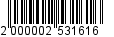 Комиссией принято решение рекомендовать Главе муниципального образования «Город Майкоп» предоставить гражданам Пузанкову К.М., Пузанковой Е.М., Пузанковой А.М. и Пузанковой О.А. разрешение на условно разрешенный вид использования земельного участка с кадастровым номером 01:08:0516187:23 по ул. Свободы, 58 г. Майкопа и на отклонение от предельных параметров разрешенного строительства объекта капитального строительства (Протокол заседания Комиссии от 19 ноября 2020 г. №101).В соответствии со статьями 39 и 40 Градостроительного кодекса Российской Федерации, Уставом муниципального образования «Город Майкоп»:1. Предоставить Пузанкову Константину Михайловичу, Пузанковой Елене Михайловне, Пузанковой Анастасие Михайловне и Пузанковой Ольге Александровне разрешение на условно разрешенный вид                    «[4.4] – Магазины»  использования земельного участка и на отклонение от предельных параметров разрешенного строительства объектов капитального строительства – для строительства магазина на земельном участке с кадастровым номером 01:08:0516187:23 по ул. Свободы, 58                  г. Майкопа на расстоянии 1 м от границы земельного участка по                         ул. Свободы, 60 г. Майкопа и по красной линии ул. Свободы  г. Майкопа.2. Управлению архитектуры и градостроительства муниципального образования «Город Майкоп» внести соответствующее изменение в информационную систему обеспечения градостроительной деятельности муниципального образования «Город Майкоп».3. Опубликовать настоящее распоряжение в газете «Майкопские новости» и разместить на официальном сайте Администрации муниципального образования «Город Майкоп».	4. Распоряжение «О предоставлении разрешения на условно разрешенный вид использования земельного участка с кадастровым номером 01:08:0516187:23 по ул. Свободы, 58 г. Майкопа и на отклонение от предельных параметров разрешенного строительства объекта капитального строительства» вступает в силу со дня его официального опубликования.Глава муниципального образования «Город Майкоп»				             	                      А.Л. ГетмановАдминистрация муниципального 
образования «Город Майкоп»Республики Адыгея 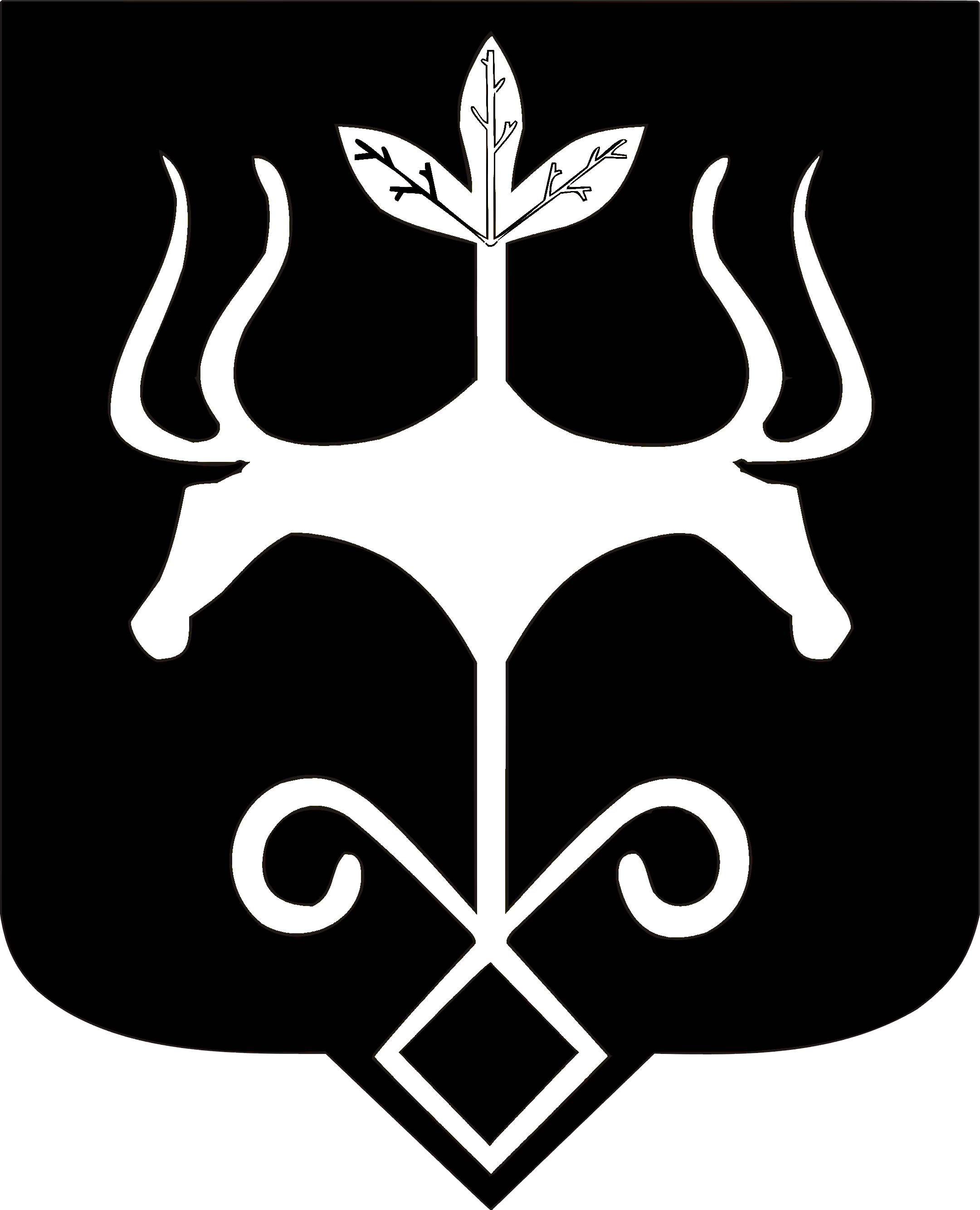 Адыгэ Республикэммуниципальнэ образованиеу 
«Къалэу Мыекъуапэ» и Администрацие